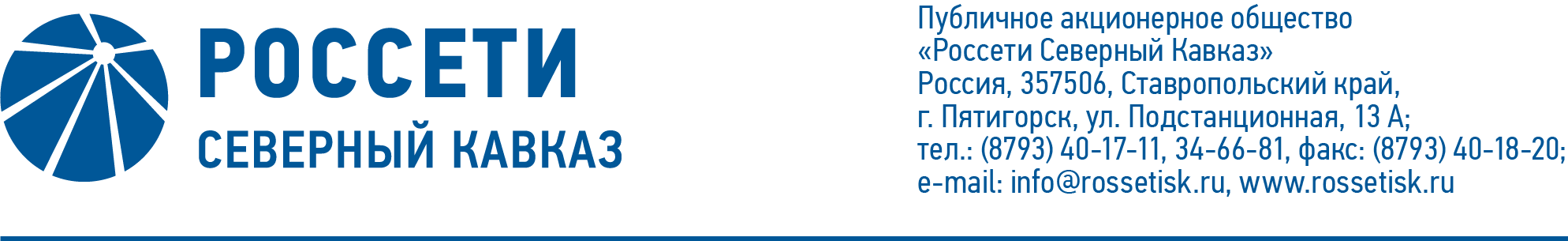 ПРОТОКОЛ № 169заседания Комитета по стратегии Совета директоров
ПАО «Россети Северный Кавказ»Место подведения итогов голосования: Ставропольский край, г. Пятигорск,                    ул. Подстанционная, дом 13а, ПАО «Россети Северный Кавказ».Дата проведения заседания: 25.05.2021.Форма проведения заседания: заочное голосование (опросным путем).Дата составления протокола: 25.05.2021.Всего членов Комитета по стратегии Совета директоров ПАО «Россети Северный Кавказ» – 5 человек.В заочном голосовании приняли участие (получены опросные листы) члены Комитета по стратегии: Гончаров Ю.В., Дынькин П.Б., Капитонов В.А., Павлов А.И.Кворум имеется.ПОВЕСТКА ДНЯ:1. О рекомендациях Совету директоров ПАО «Россети Северный Кавказ» по вопросу «Об итогах выполнения инвестиционной программы Общества за 4 квартал 2020 года и 2020 год».ИТОГИ ГОЛОСОВАНИЯ И РЕШЕНИЯ, ПРИНЯТЫЕПО ВОПРОСАМ ПОВЕСТКИ ДНЯ:Вопрос № 1: О рекомендациях Совету директоров ПАО «Россети Северный Кавказ» по вопросу «Об итогах выполнения инвестиционной программы Общества за 4 квартал 2020 года и 2020 год».Решение:Рекомендовать Совету директоров Общества принять следующее решение:«1.	Принять к сведению отчет об исполнении инвестиционной программы Общества за 4 квартал 2020 года и 2020 год согласно приложению к настоящему решению Совета директоров Общества.2. Единоличному исполнительному органу Общества:2.1.	Учесть результаты реализации инвестиционной программы Общества за 2020 год, в том числе изменение графиков реализации отдельных инвестиционных проектов, а также их отдельных этапов, при корректировке инвестиционной программы Общества в 2021 году.2.2.	Не допускать реализацию внеплановых инвестиционных проектов в 2021 году и в последующие годы, не включенных в проект корректировки инвестиционной программы Общества, одобренной Советом директоров Общества, за исключением мероприятий, необходимость реализации которых обусловлена действующим законодательством, с последующим включением в инвестиционную программу.2.3.	Обеспечить исполнение параметров утвержденной инвестиционной программы Общества в 2021 году».Голосовали «ЗА»: Гончаров Ю.В., Дынькин П.Б., Капитонов В.А.,                        Павлов А.И.«ПРОТИВ»: нет.«ВОЗДЕРЖАЛСЯ»: нет.Решение принято единогласно.*-хранится в электронном виде.Председатель Комитета 						     В.А. КапитоновСекретарь Комитета 							       Н.В. ТолмачеваПриложение:Опросные листы членов Комитета по стратегии, принявших участие в голосовании*.